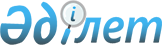 Об обязательном страховании гражданской ответственности перевозчика перед пассажирами
					
			Утративший силу
			
			
		
					Постановление Правительства Республики Казахстан от 14 октября 1996 г. N 1257. Утратило силу - постановлением Правительства РК от 31 июля 2003 г. N 765

      Во исполнение Указов Президента Республики Казахстан, имеющих силу Закона, от 3 октября 1995 г. N 2475 U952475_  "О страховании" (Ведомости Верховного Совета Республики Казахстан, 1995 г., N 19, ст. 115) и от 27 января 1996 г. N 2832 U962832_  "О внесении изменения в Закон Республики Казахстан "О транспорте в Республике Казахстан" Правительство Республики Казахстан постановляет: 

      1. Утвердить Положение об обязательном страховании гражданской ответственности перевозчика перед пассажирами (прилагается). 

      2. Перевозка пассажиров без заключения договора обязательного страхования гражданской ответственности перевозчика перед пассажирами не допускается. 

      3. Обязательное страхование гражданской ответственности перевозчика перед пассажирами осуществляется страховыми организациями, имеющими лицензии на осуществление данного вида страхования. Дополнительные требования для допуска страховых организаций на проведение обязательного страхования гражданской ответственности перевозчика перед пассажирами устанавливаются Государственным страховым надзором Республики Казахстан. 

      4. Перевозчик (страхователь) имеет право заключить договор обязательного страхования гражданской ответственности перед пассажирами с любым страховщиком, имеющим соответствующую лицензию. 

      5. Страховой тариф по обязательному страхованию гражданской ответственности перевозчика перед пассажирами установить в размере 0,5 процента от суммы выручки, полученной перевозчиком за перевозку пассажиров, перед которыми застрахована его гражданская ответственность. 

      6. Установить, что за вред, нанесенный жизни, здоровью и имуществу пассажира в результате страхового случая, происшедшего во время поездки (полета), выплате подлежит страховое возмещение в следующих размерах (в минимальных месячных расчетных показателях): 

      при инвалидности: 1 группы - 500 

                        2 группы - 400 

                        3 группы - 300; 

      при временной утрате общей трудоспособности - 1,5 за каждый день лечения, но не более 200; 

      при гибели пассажира - 600; 

      за поврежденное (уничтоженное) или похищенное имущество - в размере фактического ущерба, но не более 250. 

      7. Изменения размера ставок страховых платежей и размеров страхового возмещения за причиненный вред (ущерб) по договору обязательного страхования гражданской ответственности перевозчика перед пассажирами утверждаются Правительством Республики Казахстан по предложению Государственного страхового надзора Республики Казахстан. 

      8. Страховые организации, проводящие операции по обязательному страхованию гражданской ответственности перевозчика перед пассажирами, образуют страховые резервы, направляя на эти цели не менее 75 процентов страховых платежей по данному виду страхования. 

      9. Средства страховых резервов, предназначенные на выплату страховых возмещений по обязательному страхованию гражданской ответственности перевозчика перед пассажирами, не могут быть использованы для выплат по другим видам страхования. 

      10. Страховщики могут формировать резерв финансирования мероприятий по предупреждению аварийных ситуаций на транспорте за счет отчислений от поступивших страховых платежей по обязательному страхованию гражданской ответственности перевозчика перед пассажирами. 

      11. Министерствам, государственным комитетам и иным центральным исполнительным органам обеспечить пересмотр и отмену нормативных актов, инструкций и приказов, противоречащих настоящему постановлению. 

      12. Признать утратившими силу: 

      постановление Кабинета Министров Республики Казахстан от 2 декабря 1992 г. N 1014 "Об обязательном страховании пассажиров в Республике Казахстан" (САПП Республики Казахстан, 1992 г., N 47, ст. 699); 

      пункт 1 постановления Кабинета Министров Республики Казахстан от 11 июня 1993 г. N 501 "О внесении изменений в постановления Кабинета Министров Республики Казахстан от 2 декабря 1992 г. N 1014 и от 7 декабря 1992 г. N 1030 (САПП Республики Казахстан, 1993 г., N 23, ст. 289). 

      13. Настоящее постановление вступает в силу со дня опубликования. 

         Премьер-Министр 

      Республики Казахстан 

                                            УТВЕРЖДЕНО 

                                   постановлением Правительства 

                                       Республики Казахстан 

                                   от 14 октября 1996 г. N 1257 

                                 П О Л О ЖЕ Н И Е 



               об обязательном страховании гражданской 

            ответственности перевозчика перед пассажирами 

                                1. Общие положения 

      1. Настоящее Положение определяет порядок и условия проведения обязательного страхования гражданской ответственности перевозчика перед пассажирами и обеспечивает гарантии предоставления страховой защиты и возмещение ущерба, нанесенного интересам граждан, перевозимых средствами воздушного, железнодорожного, морского, внутреннего водного, автомобильного (на маршрутах межгосударственного и межобластного сообщения) транспорта (далее - перевозчик). 

      Настоящее Положение регулирует отношения, возникающие при обязательном страховании ответственности перевозчика перед пассажирами. 

      2. В Положении употребляются следующие понятия: 

      перевозчик - это юридическое или физическое лицо, владеющее транспортным средством на праве собственности или на иных законных основаниях, предоставляющее услуги по перевозке пассажиров и багажа за плату или по найму и имеющее на это соответствующее разрешение или лицензию, выданную в установленном порядке; 

      пассажир - физическое лицо, заключившее с перевозчиком договор перевозки путем приобретения проездных документов, а также лицо, совершающее поездку, пользуясь в соответствии с законодательством Республики Казахстан правом бесплатного проезда; 

      багаж - имущество, находящееся при пассажире или сданное перевозчику, которое перевозчик обязан доставить в пункт назначения и на основании багажной квитанции выдать его уполномоченному на получение багажа лицу; 

      страховой случай - причинение вреда жизни и здоровью пассажиров, а также повреждение (уничтожение) их багажа вследствие событий, предусмотренных настоящим Положением; 

      пострадавший - пассажир, жизни, здоровью или имуществу которого причинен вред в результате эксплуатации транспортного средства при осуществлении перевозок пассажиров и их багажа. 

      3. Перевозчик (страхователь) должен заключать договоры обязательного страхования своей гражданской ответственности перед пассажирами. 

      Перевозка пассажиров без заключения договора обязательного страхования гражданской ответственности перевозчика не допускается. 

      4. Перевозчики, осуществляющие международные перевозки, обязаны заключить договор обязательного страхования своей ответственности в соответствии с международными договорами, заключенными Республикой Казахстан. 

      5. Объектом обязательного страхования гражданской ответственности перевозчика являются имущественные интересы страхователя, связанные с обязанностью возмещения в порядке, установленном законодательством Республики Казахстан, ущерба, нанесенного третьим лицам (пострадавшим или их наследникам). 

                       II. Условия страхования 

      6. Договор обязательного страхования гражданской ответственности перевозчика является договором, заключенным в пользу третьего лица (пассажира), интересам которого нанесен ущерб неумышленным нарушением страхователем обязанностей, предусмотренных действующим законодательством, при эксплуатации транспортного средства, осуществляющего перевозку пассажиров и их багажа. 

      В силу договора страхования страховщик обязан произвести выплату страхового возмещения пострадавшему пассажиру или его наследникам в случаях, установленных настоящим Положением, а страхователь обязан уплачивать страховые взносы в порядке, предусмотренном настоящим Положением. 

      7. Договор обязательного страхования ответственности перевозчика перед пассажирами может быть заключен только со страховщиком, имеющим лицензию на осуществление данного вида страхования. Заключение такого договора для упомянутого страховщика является обязательным. 

      Страхователь имеет право выбора страховщика. 

      8. Для заключения договора страхования страхователь обращается к страховщику с заявлением по установленной страховщиком форме. 

      9. Срок действия договора устанавливается соглашением сторон. 

      10. Договор обязательного страхования гражданской ответственности перевозчика прекращается в случаях: 

      а) истечения срока его действия; 

      б) ликвидации страхователя; 

      в) лишения перевозчика права на осуществление перевозок пассажиров; 

      г) ликвидации страховщика в порядке, установленном действующим законодательством; 

      д) принятия решения судом о признании договора недействительным; 

      е) по требованию страхователя, если страховщик не выполняет условия договора страхования. 

      11. Размер страхового тарифа по обязательному страхованию гражданской ответственности перевозчика перед пассажирами устанавливается Правительством Республики Казахстан. 

      12. Страховой платеж уплачивается страховщику транспортной организацией в виде ежемесячных взносов в зависимости от сумм полученных за истекший месяц доходов от перевозки пассажиров. 

      Перевозчик не освобождается от уплаты страховых платежей за пассажиров, пользующихся, в соответствии с действующим законодательством, правом бесплатного проезда. 

      Срок уплаты страховых взносов устанавливается соглашением сторон. 

      За просрочку уплаты страховых платежей со страхователя взимается пеня за каждый день просрочки в размере, предусмотренном статьей 353 Гражданского кодекса Республики Казахстан (общая часть), но не более общей суммы установленного страхового платежа. 

      13. Договор страхования вступает в силу со дня, следующего за днем уплаты первого страхового взноса. 

      При заключении договора страхования первый страховой взнос уплачивается из расчета суммы дохода, полученной в предшествующем месяце за перевозку пассажиров, с последующим перерасчетом в зависимости от фактически полученного дохода. 

      Для вновь созданных перевозчиков размер суммы первого страхового взноса определяется в соответствии с планируемым объемом перевозок. 

      14. Контроль за полнотой и своевременностью перечисления страховых платежей осуществляется страховщиком. 

      15. Договор страхования оформляется на бланке страхового полиса единого образца, утверждаемого Госстрахнадзором Республики Казахстан.                      III. Страховое возмещение 

       16. Страховым случаем по обязательному страхованию гражданской ответственности перевозчика признается факт предъявления страхователю потерпевшим или его наследником имущественной претензии в установленном законодательством порядке о возмещении ущерба, нанесенного его имущественным интересам. 

      В соответствии с настоящим Положением страховщик обязан произвести выплату потерпевшему по каждому факту имущественной претензии, предъявленной страхователю, независимо от сумм, причитающихся ему по социальному страхованию, социальному обеспечению и по договорам страхования с ответственностью за жизнь и здоровье. 

      17. Ответственность перевозчика возникает: 

      в отношении жизни и здоровья - с момента объявления посадки (регистрации) пассажира в воздушное, морское или речное судно, в поезд, автобус или иное транспортное средство до момента выхода с территории вокзала, порта, станции, пристани назначения; 

      в отношении багажа - с момента его сдачи в багажное отделение (внесения в транспортное средство) до момента получения багажа пассажиром (выноса его из средства транспорта). 

      18. Ответственность страховщика не наступает в случае причинения вреда жизни, здоровью пассажиров, а также повреждения (уничтожения) их багажа в результате воздействия непреодолимой силы, умышленных действий перевозчика или пассажира, направленных на наступление страхового случая, исключая действия, совершенные в состоянии крайней необходимости или необходимой обороны, а также иного события, не связанного непосредственно с поездкой (полетом), обслуживанием пассажиров на транспортном средстве или при оставлении его в пункте назначения. 

      19. При наступлении страхового случая перевозчик совместно с компетентными органами обязан составить акт установленной формы в 2 экземплярах, первый из которых вручается пассажиру или его наследникам (приложения 2-5). 

      20. За вред, причиненный жизни или здоровью пассажира, страховое возмещение выплачивается в зависимости от степени причиненного ущерба, независимо от выплат по государственному социальному страхованию, социальному обеспечению, обязательному медицинскому страхованию или по другим договорам страхования. 

      21. За гибель или утерю багажа, принятого к перевозке: 

      без объявленной стоимости, а также находящихся при пассажире вещей страховщик несет ответственность в размере фактической стоимости утраченного багажа, находящихся при пассажире вещей или их недостающей части; 

      с объявленной стоимостью - в размере объявленной стоимости, если перевозчик не докажет, что объявленная стоимость выше фактической. 

      За повреждение багажа или находящихся при пассажире вещей - в размере суммы, на которую они обесценились. 

      22. Размеры страховых возмещений по обязательному страхованию гражданской ответственности перевозчика перед пассажирами устанавливаются Правительством Республики Казахстан. 

      23. В случаях, когда сумма ущерба превышает пределы ответственности по договору обязательного страхования гражданской ответственности перевозчика перед пассажирами, пострадавший или наследник вправе предъявить иск о дополнительном возмещении ущерба непосредственно к перевозчику, причинившему его. 

      24. При предъявлении пассажиром (его наследником) или другим уполномоченным лицом перевозчику заявления о выплате страхового возмещения в связи с причинением вреда здоровью перевозчик в 3-дневный срок должен представить страховщику: 

      заявление о выплате страхового возмещения; 

      подлинник акта о страховом случае, составленный транспортной организацией по установленной форме; 

      копии документов, подтверждающих наличие инвалидности, или копии листов временной нетрудоспособности. 

      25. Если в течение трех лет после наступления страхового случая от полученных травм у пострадавшего наступает инвалидность или смерть, страховщиком производится перерасчет размера страховой суммы, подлежащей выплате, с учетом ранее произведенных выплат. 

      26. При предъявлении требования о выплате страхового возмещения наследник погибшего пассажира должен представить перевозчику следующие документы: 

      заявление о выплате страховой суммы; 

      подлинник акта о страховом случае, составленный транспортной организацией по установленной форме; 

      нотариально заверенную копию свидетельства органов загса о смерти пассажира; 

      свидетельство нотариальной конторы о праве на наследство. 

      Полученные документы перевозчик в 3-дневный срок представляет страховщику. 

      27. Для получения свидетельства нотариальной конторы о праве на наследство перевозчик должен выдать обратившемуся наследнику погибшего справку установленного образца (приложение 1). 

      Указанная справка не выдается и страховая сумма не выплачивается (даже при наличии акта, составленного транспортной организацией), если смерть пассажира наступила в результате событий, предусмотренных пунктом 18 настоящего Положения, а также вследствие заболевания, самоубийства, отравления алкоголем или иным веществом, принятым с целью опьянения. 

      28. Выплата возмещений за ущерб, причиненный пассажирам за повреждение или утрату багажа, производится по предъявлении заявления пострадавшего, акта о страховом случае и документов компетентных органов, подтверждающих причины и размер ущерба. 

      29. Выплата страхового возмещения производится пострадавшему пассажиру или его наследникам. 

      В случае отсутствия у погибшего пассажира наследников, лицам, понесшим затраты на погребение, выплачивается компенсация в размере фактически понесенных затрат, но не более 40 минимальных расчетных показателей. 

      38. Выплата возмещений производится в течение 7 банковских дней с момента получения необходимых документов. 

      Днем выплаты считается день списания суммы страховой выплаты со счета страховщика. В случае задержки в выплате страхового возмещения выплачивается пеня в размере, предусмотренном Гражданским кодексом Республики Казахстан (общая часть). 

      31. Если пострадавшему пассажиру причиталась выплата страхового возмещения, но при жизни он его не получил, выплата производится его наследникам. 

      32. В случае отказа в выплате страховой суммы страховщик сообщает об этом заявителю с изложением причин отказа. 

                   III. Права и обязанности сторон 

       33. Страховщик обязан: 

      при наступлении страхового случая произвести выплату пострадавшему или его наследникам либо отказать в выплате в течение 7 банковских дней после составления акта о страховом случае. 

      34. Страховщик имеет право: 

      проверять сообщенную страхователем информацию, а также соблюдение страхователем требований и условий договора; 

      направлять запросы в компетентные органы по факту страхового случая. 

      35. Страхователь обязан: 

      уплатить страховой взнос в размере и срок, установленные договором страхования; 

      письменно сообщить страховщику о факте наступления страхового случая в течение 3 дней с момента наступления такого случая; 

      составить по установленной форме акт о несчастном случае на транспорте; 

      предоставить страховщику возможность участия в урегулировании вопросов, связанных с фактами имущественных претензий (исков) третьих лиц, в том числе в судебном порядке; 

      представить страховщику документы, необходимые для принятия решения о выплате страхового возмещения; 

      если у страхователя имеются основания и возможность для отказа от удовлетворения исковых требований или уменьшения размера иска, поставить страховщика в известность об этом и принять все доступные меры по прекращению или уменьшению размеров иска. 

      36. Страхователь имеет право: 

      проверять выполнение страховщиком требований и условий страхования; 

      досрочно расторгнуть договор страхования в случае нарушения страховщиком условий страхования, с обязательным письменным уведомлением страховщика в срок не менее чем за 30 дней до даты предполагаемого расторжения.                        IV. Разрешение споров       37. Все споры по договору страхования рассматриваются в порядке, установленном законодательством Республики Казахстан.                                             ПРИЛОЖЕНИЕ 1                                                 ПРИЛОЖЕНИЕ 2 угловой штамп                      Только для страховых организаций 

перевозчика                        (выдается на руки пострадавшему 

                                    пассажиру или его наследникам)                              АКТ N____ 

             о страховом случае на воздушном транспорте      1. Гр._________________________________________________________, 

                          (ф. и. о. пассажира) 

являвшемуся пассажиром воздушного судна, принадлежащего_____________ ____________________________________________________________________, 

                (полное наименование предприятия) 

перевозившемуся по авиабилету серии_____________N___________________ 

рейсом N_________ из_____________________ в ________________________ и после объявления посадки (время отправления по расписанию ___________час.____________ мин.) причинен ущерб:      здоровью, жизни________________________________________________ 

                              (характеристика повреждений) 

     имуществу _____________________________________________________ 

                    (наименование имущества, степень повреждения) 

____________________________________________________________________ 

     2. Место, дата и время страхового случая ______________________ 

                                               (число, месяц, год 

____________________________________________________________________ 

                населенный пункт, город, область) 

     3. Краткое описание обстоятельств страхового случая____________ 

____________________________________________________________________ 

____________________________________________________________________ 

     4. Расследование обстоятельств страхового случая проводилось 

____________________________________________________________________ 

                       (наименование органа) 

     5. Какая оказана первая медицинская помощь и куда отправлен 

пострадавший _______________________________________________________ 

____________________________________________________________________ 

     (наименование медицинского учреждения и его местонахождение) 

     Акт составлен в____ час. ____ числа______месяца_________года. 

     Командир (начальник) авиапредприятия___________________________ 

                                          ф. и. о.    подпись 

     Представитель компетентного органа (милиция, ГАИ, пожарная 

служба и т. п.)                                         ____________________________ 

                                         ф. и. о.      подпись      М.П. 

     перевозчика                                             ПРИЛОЖЕНИЕ 3 угловой штамп                       Только для страховых организаций перевозчика                         (выдается на руки пострадавшему                                      пассажиру или его наследникам)                              АКТ N_____                   о страховом случае с пассажиром                    на железнодорожном транспорте      1. Гр.________________________________________________________,                              (ф. и. о. пассажира) являвшемуся пассажиром поезда N______________ сообщения____________, следовавшему по ж.д. билету серии____________N______________________ "____"_______________19___г. в______________ час._________мин. причинен ущерб:      здоровью, жизни________________________________________________                            (характеристика повреждений) ____________________________________________________________________      имуществу______________________________________________________                    (наименование имущества, степень повреждения) при следующих обстоятельствах:______________________________________ ____________________________________________________________________ (во время следования поезда, после объявления посадки, при посадке ____________________________________________________________________ в поезд, выходе из вагона, падения под поезд и др.)      2. Расследование обстоятельств страхового случая проводилось ____________________________________________________________________               (наименование следственного органа)      3. Кем оказана первая медицинская помощь и куда направлен пострадавший пассажир_______________________________________________                   (наименование медицинского учреждения и его адрес) ____________________________________________________________________ Акт составлен в__________час._________числа________месяца_____года.                                Начальник поезда,                                станции                                _____________________________________                                    ф. и. о.        подпись Представитель компетентного органа (милиция, ГАИ, пожарная служба и т. п.)                                _____________________________________                                    ф. и. о.        подпись      М.П.      перевозчика                                             ПРИЛОЖЕНИЕ 4 угловой штамп перевозчика                     Только для страховых организаций                                 (выдается на руки пострадавшему                                  пассажиру или его наследникам)                              АКТ N____               о страховом случае с пассажиром морского                   и внутреннего водного транспорта      1. Настоящим подтверждается, что гр. __________________________                                            (фамилия, имя и отчество ________________________, имевшему билет серии_________N____________ пострадавшего пассажира) "____"_____________19___г. в______час.______мин., во время пребывания на судне ____________________, следовавшем из порта _____                      (название судна) _________________в порт ________________, причинен ущерб:      здоровью, жизни _______________________________________________                             (характеристика повреждений) ____________________________________________________________________      имуществу______________________________________________________                     (наименование имущества, степень повреждения) при следующих обстоятельствах:______________________________________                                   (краткое описание обстоятельств ____________________________________________________________________                       страхового события)      2. С места несчастного случая пострадавший был отправлен ____________________________________________________________________       (указать в какое лечебно-профилактическое учреждение был ____________________________________________________________________                   отправлен пострадавший пассажир)      3. Расследование обстоятельств данного несчастного случая проводилось_________________________________________________________                        (наименование следственного органа) ____________________________________________________________________ "____"_____________19___г.                              Капитан судна, начальник                              порта, вокзала, пристани,                              причала                              _______________________________________                                       ф.и.о.        подпись Представитель компетентного органа (милиция, ГАИ, пожарная служба и т.п.)                              _______________________________________                                       ф.и.о.        подпись      М.П.      перевозчика                                             ПРИЛОЖЕНИЕ 5 угловой штамп перевозчика                      Только для страховых организаций                                  (выдается на руки пострадавшему                                   пассажиру или его наследникам)                              АКТ N_____          о несчастном случае с пассажиром на автотранспорте      1. Настоящим подтверждается, что гр. __________________________                                            (фамилия, имя и отчество _______________________, имевший билет серии___________N____________, пострадавшего пассажира) "___"___________19___г. в _____час._______мин. во время поездки автотранспортом (госзнак N__________), следовавшим по маршруту __________________________________________________, причинен ущерб      здоровью, жизни________________________________________________                              (характеристика повреждений)      имуществу______________________________________________________                  (наименование имущества, степень повреждения) при следующих обстоятельствах: _____________________________________                                   (краткое описание обстоятельств ____________________________________________________________________                          страхового случая)      2. С места несчастного случая пострадавший был отправлен ____________________________________________________________________      (указать в какое лечебно-профилактическое учреждение был ____________________________________________________________________                   отправлен пострадавший пассажир)      3. Расследование обстоятельств данного страхового случая проводилось_________________________________________________________                      (наименование следственного органа) "___"________19___г.                Начальник автотранспортного                                     предприятия, автовокзала,                                     автостанции                                     ________________________________                                         ф.и.о.     подпись Представитель компетентного органа (милиция, ГАИ, пожарная служба и т.п.)                                    _________________________________                                        ф.и.о.      подпись      М.П. 

     перевозчика 
					© 2012. РГП на ПХВ «Институт законодательства и правовой информации Республики Казахстан» Министерства юстиции Республики Казахстан
				угловой штамп 

перевозчика      Справка выдана гр._____________________________________________ в том, что в отношении погибшего"____"______________________199___г. ____________________________________________________________________ был заключен договор обязательного страхования гражданской 

ответственности перевозчика перед пассажирами. 

     Страховая сумма по договору подлежит выплате наследникам 

погибшего по представлении ими свидетельства нотариальной конторы о 

праве на наследство. 

     Выдана для представления в нотариальную контору.              Руководитель транспортной 

                          организации  ________________(подпись) 

 

    М.П.     Главный бухгалтер ________________________(подпись) 